ПРОЕКТО бюджете Куркульского сельского поселения Алексеевского муниципального района на 2018 год и на плановый период 2019 - 2020 годы	Заслушав и обсудив доклад главного бухгалтера Исполнительного комитета  Куркульского сельского поселения Алексеевского муниципального района Егоровой А.В.  «О прогнозе основных показателей развития Куркульского сельского поселения на 2018 год и на плановый период 2019-2020 годы»,Совет Куркульского сельского  поселения  решил:1. Утвердить основные характеристики бюджета Куркульского сельского поселения на 2018 год и плановые 2019-2020 года во втором чтении:1.1  общий объем доходов бюджета Куркульского сельского поселения в сумме 2018 г - 1799,4 тыс.рублей;            2019 г - 1856,8 тыс.рублей;            2020 г – 1900,9 тыс.рублей.1.2 общий объем расходов бюджета Куркульского сельского поселения в сумме 2018 г - 1799,4 тыс. рублей;            2019 г - 1856,8 тыс.рублей;            2020 г – 1900,9 тыс.рублей.          1.3  дефицит бюджета Куркульского сельского поселения на 2017 год равен нулю.2. Утвердить источники финансирования дефицита бюджета Куркульского сельского поселения на 2018 год и на плановый период 2019 и 2020 годов согласно приложению № 1 к настоящему решению. 3. Учесть в бюджете Куркульского сельского поселения  прогнозируемые объемы доходов на 2018 год и на плановый период 2019 и 2020 годов согласно приложению № 2 к настоящему решению.          4. Утвердить перечень главных администраторов доходов бюджета Куркульского сельского поселения согласно приложению № 3 к настоящему решению.5.  Утвердить перечень главных администраторов источников финансирования дефицита бюджета Куркульского сельского поселения согласно приложению № 4 к настоящему решению.6. Утвердить распределение бюджетных ассигнований по разделам и подразделам, целевым статьям группам видов расходов классификации расходов бюджета на 2018 год и на плановый период 2019 и 2020 годов согласно приложению № 5 к настоящему решению.7. Утвердить ведомственную структуру расходов бюджета Куркульского сельского поселения на 2018 год и на плановый период 2019 и 2020 годов согласно приложению № 6 к настоящему решению. 8. Утвердить объем межбюджетных субсидий, подлежащих перечислению из бюджета Куркульского сельского поселения в бюджет Республики Татарстан в соответствии со статьей 4410 Бюджетного кодекса Республики Татарстан  сумме 6,5 тыс.рублей в 2018 году и в плановом периоде 2019 и 2020 годов 13,1 тыс.рублей и 13,9 тыс.рублей соответственно.9. Утвердить объем дотаций из районного фонда финансовой поддержки на выравнивание бюджетной обеспеченности:- на 2018 год  в сумме 1149,5 тыс. рублей;- на 2019 год в сумме 1191,2 тыс. рублей;          - на 2020 год в сумме 587,8 тыс. рублей.10. Утвердить объем дотаций из районного фонда финансовой поддержки поселений за счет средств РТ по численности:          - на 2018 год в сумме 2,6 тыс. рублей;           - на 2019 год в сумме 2,8 тыс. рублей;          - на 2020 год в сумме 2,8 тыс. рублей.11. Утвердить объем дотаций на поддержку мер по обеспечению сбалансированности бюджетов поселений:- на 2018 год в сумме  0  тыс. рублей;- на 2019 год в сумме 2,4 тыс. рублей;- на 2020 год в сумме 635,6 тыс. рублей.12. Утвердить объем субвенций:- на 2018 год в сумме 82,6  тыс. рублей;- на 2019 год в сумме 83,5 тыс. рублей;- на 2020 год в сумме 86,6 тыс. рублей.           13. Утвердить объем бюджетных ассигнований на исполнение публичных нормативных обязательств на комплексную антикоррупционную программу Алексеевского муниципального района на 2018-2020 гг. в сумме 1000 рублей и на программу по профилактике терроризма и экстремизма в  Алексеевском муниципальном районе Республики Татарстан на 2018-2020 гг. в размере 1000 рублей.14. Исполнительный комитет Куркульского сельского поселения не вправе принимать в 2018 году решения, приводящие к увеличению численности муниципальных служащих и работников муниципальных учреждений и иных организаций бюджетной сферы, а также расходов на их содержание.15. Утвердить положение о резервном фонде Исполнительного комитета Алексеевского муниципального района согласно приложению № 7.16. В соответствии с пунктом 2 статьи 601 Бюджетного кодекса Республики Татарстан утвердить нормативы распределения доходов бюджета Куркульского сельского поселения на 2018 год согласно  приложению № 8.17. Остатки средств бюджета Куркульского сельского поселения в объеме, не превышающем сумму остатка неиспользованных бюджетных ассигнований на оплату заключенных от имени Куркульского сельского поселения муниципальных контрактов на поставку товаров, выполнение работ, оказание услуг, подлежащих в соответствии с условиями этих муниципальных контрактов оплате в 2017 году, направляются в 2018 году на увеличение соответствующих бюджетных ассигнований на указанные цели в случае принятия Исполнительным комитетом Куркульского сельского поселения соответствующего решения.18. Органы казначейства Министерства финансов Республики Татарстан осуществляют отдельные функции по исполнению бюджета Куркульского сельского поселения в соответствии с заключенными соглашениями. 19.  Настоящее  Решение вступает в силу с 1 января 2018 года.20. Разместить настоящее Решение на «Официальном   портале правовой информации Республики Татарстан» в информационной-телекоммуникационной сети «Интернет»,  на сайте поселения на Портале муниципальных образований Республики Татарстан.21. Контроль за исполнением настоящего решения оставляю за собойГлава Куркульского сельского поселения                                                                         Л.Л.Вашарина                                             Приложение № 1     к Решению Совета Куркульского                                                                                 сельского поселения          от  __________ года № ---                                     Таблица 1Источникифинансирования дефицита бюджета Куркульского сельского поселения на 2018 год.               тыс.руб.                       Таблица 2Источникифинансирования дефицита бюджета Куркульского сельского поселения на плановый период 2019-2020 годов   тыс.руб.      Глава Куркульского сельского поселения                                                                         Л.Л.Вашарина                                              Приложение № 2     к Решению Совета Куркульского                                                                                 сельского поселения          от  ___________года № ---                                   Таблица 1Объемы прогнозируемых доходов бюджета Куркульского сельского поселения на 2018 го                                                                                                                      тыс.руб                         Таблица 2Объемы прогнозируемых доходов бюджета Куркульского сельского поселения на плановый период  2019 и 2020 годов                                                                                                    тыс.рубГлава Куркульского сельского поселения                                                                         Л.Л.Вашарина                                              Приложение № 3    к Решению Совета Куркульского                                                                                 сельского поселения          от  __________ года  № ---Перечень главных администраторов доходов местного бюджета Куркульского сельского  поселения                                                                                 Таблица 1Перечень главных администраторов доходов бюджета Куркульского сельского поселения  поселения - органов местного самоуправления Алексеевского муниципального района и (или) находящихся в их ведении бюджетных учреждений                                                                                                         Таблица 2Перечень главных администраторов доходов бюджета Куркульского сельского поселения - органов государственной власти Российской Федерации и Республики ТатарстанГлава Куркульского сельского поселения                                                                         Л.Л.Вашарина                                              Приложение № 4     к Решению Совета Куркульского                                                                                 сельского поселения          от  __________ года № ---Перечень главных администраторов источников финансирования дефицита  бюджета Куркульского сельского поселенияГлава Куркульского сельского поселения                                                                         Л.Л.Вашарина                                             Приложение № 5    к Решению Совета Куркульского                                                                                 сельского поселения          от  _________ года № ---                                                                                                    Таблица 1Распределение бюджетных ассигнований по разделам и подразделам,                                                                                                                                      целевым статьям, группам видов расходов классификации расходов  бюджета                                                                                                   Куркульского сельского поселения на 2018 год                                                                                                                          тыс.руб                                                                           Таблица 2Распределение бюджетных ассигнований по разделам и подразделам,                                                                                                                                      целевым статьям, группам видов расходов классификации расходов  бюджета                                                                                                   Куркульского сельского поселения на 2019-2020 годы                                                                                                             тыс.рубГлава Куркульского сельского поселения                                                                         Л.Л.Вашарина                                              Приложение № 6      к Решению Совета Куркульского                                                                                 сельского поселения          от ___________ года № ---                                                                                                   Таблица 1Ведомственная структура расходов бюджетаКуркульского сельского поселения на 2018 год                                                                                                                         тыс.руб                                                                   Таблица 2Ведомственная структура расходов бюджета Куркульского сельского поселения на 2019 - 2020 год                                                                                                        тыс.рубГлава Куркульского сельского поселения                                                                         Л.Л.Вашарина                                             Приложение № 7     к Решению Совета Куркульского                                                                                 сельского поселения          от  __________ года № ---Положениео резервном фонде Исполнительного комитета Куркульского сельского поселения Алексеевского муниципального района на 2018 год1. Размер резервного фонда Исполнительного комитета Куркульского сельского поселения устанавливается Решением Совета Алексеевского муниципального района при утверждении бюджета Алексеевского муниципального района на очередной финансовый год и не может превышать 3 (трех) процентов утвержденных расходов районного бюджета.2. Средства     резервного     фонда     расходуются     на     финансирование непредвиденных  расходов,   необходимых  для  поддерживания     социально-экономического равновесия в масштабах района и республики:а) проведение    аварийно-восстановительных    работ    по    ликвидации
последствий    стихийных   бедствий    и   других   чрезвычайных   ситуаций,
имевших место в текущем финансовом году;б) проведение мероприятий по предупреждению стихийных    бедствий и других чрезвычайных ситуаций;в) оказание  финансовой помощи     для развития  народного творчества,
фольклора и поддержания талантов;г) оказание  финансовой помощи гражданам, пострадавшим в результате стихийных бедствий, пожаров  и других чрезвычайных ситуациях;д) частичное финансирование строительства, капитального ремонта социально значимых, культовых объектов, жилья для инвалидов, участников ВОВ;е) частичная финансовая помощь общественным организациям (инвалиды афганцы и прочие);ж) финансирование непредвиденных, утвержденных в течение года общегосударственных, республиканских, районных программ и постановлений.3.Расходование средств резервного фонда производится на основании распоряжений и постановлений Исполнительного комитета Куркульского сельского поселения. 4.Отчет об использовании  средств резервного фонда Исполнительного комитета Куркульского сельского поселения ежеквартально включается в отчет руководителя  исполнительного комитета Куркульского сельского поселения   об итогах исполнения  бюджета.Глава Куркульского сельского поселения                                                                         Л.Л.Вашарина                                              Приложение №8     к Решению Совета Куркульского                                                                                 сельского поселения          от  _________ года  № ---Нормативыраспределения  доходов Куркульского сельского поселения на 2018 год                                                                                                              (в процентах)Глава Куркульского сельского поселения                                                                         Л.Л.Вашарина  СОВЕТ КУРКУЛЬСКОГО СЕЛЬСКОГО ПОСЕЛЕНИЯАЛЕКСЕЕВСКОГО МУНИЦИПАЛЬНОГО РАЙОНАРЕСПУБЛИКИ ТАТАРСТАН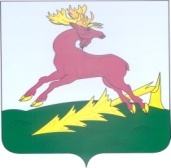 ТАТАРСТАН РЕСПУБЛИКАСЫАЛЕКСЕЕВСКМУНИЦИПАЛЬ РАЙОНЫНЫҢКЫРКУЛ АВЫЛҖИРЛЕГЕ  СОВЕТЫРЕШЕНИЕ---------- с. КуркульКАРАР№ ---Код показателяНаименование показателяСумма01 00 00 00 00 0000 000Источники внутреннего финансирования дефицита бюджета0,001 05 00 00 00 0000 000Изменения остатков средств на счетах  по учету средств бюджета001 05 02 01 00 0000 510Увеличение прочих остатков денежных средств бюджетов - 1799,401 05 02 01 10 0000 510Увеличение прочих  остатков денежных средств бюджетов поселений- 1799,401 05 02 01 00 0000 610Уменьшение прочих  остатков денежных средств бюджетов 1799,401 05 02 01 10 0000 610Уменьшение прочих остатков денежных средств бюджетов поселений1799,401 06 01 00 10 0000 630Средства от продажи акций и иных форм участия в капитале, находящихся в собственности поселений0Код показателяНаименование показателяСуммаСуммаКод показателяНаименование показателя2018201901 00 00 00 00 0000 000Источники внутреннего финансирования дефицита бюджета0,00,001 05 00 00 00 0000 000Изменения остатков средств на счетах  по учету средств бюджета0001 05 02 01 00 0000 510Увеличение прочих  остатков денежных средств бюджетов-1856,8-1900,901 05 02 01 10 0000 510Увеличение прочих  остатков денежных средств бюджета поселения-1856,8-1900,901 05 02 01 00 0000 610Уменьшение прочих  остатков денежных средств бюджетов1856,81900,901 05 02 01 05 0000 610Уменьшение прочих остатков денежных средств бюджета поселения1856,81900,901 06 01 00 10 0000 630Средства от продажи акций и иных форм участия в капитале, находящихся в собственности поселений00Наименование Код доходаСуммаНАЛОГОВЫЕ И НЕНАЛОГОВЫЕ ДОХОДЫ1 00 00000 00 0000 000НАЛОГИ НА ПРИБЫЛЬ, ДОХОДЫ1 01 00000 00 0000 000Налог на доходы физических лиц1 01 02000 01 0000 110 227,40НАЛОГИ НА СОВОКУПНЫЙ ДОХОД1 05 00000 00 0000 000Единый сельскохозяйственный налог1 05 03000 00 0000 110НАЛОГИ НА ИМУЩЕСТВО1 06 00000 00 0000 000Налог на имущество физических лиц1 06 01000 10 0000 110 35,0Земельный налог1 06 06000 10 0000 110 300,0ГОСПОШЛИНА1 08 00000 00 0000 000Государственная пошлина за совершение нотариальных действий должностными лицами  органов местного самоуправления, уполномоченными в соответствии с законодательными актами Российской Федерации на совершение нотариальных действий1 08 04020 01 0000 110 2,0БЕЗВОЗМЕЗДНЫЕ ПОСТУПЛЕНИЯ2 00 00000 00 0000 000Безвозмездные поступления от других бюджетов бюджетной системы РФ2 02 00000 00 0000 000Дотации бюджетам муниципальных образований2 02 10000 00 0000 151 1152,1Субвенции бюджетам муниципальных образований2 02 30000 00 0000 151 82,9ВСЕГО ДОХОДЫ 1799,4Наименование Код доходаСуммаСуммаНаименование Код дохода20192020НАЛОГОВЫЕ И НЕНАЛОГОВЫЕ ДОХОДЫ1 00 00000 00 0000 000НАЛОГИ НА ПРИБЫЛЬ, ДОХОДЫ1 01 00000 00 0000 000Налог на доходы физических лиц1 01 02000 01 0000 110 234,60 242,80НАЛОГИ НА СОВОКУПНЫЙ ДОХОД1 05 00000 00 0000 000Единый сельскохозяйственный налог1 05 03000 00 0000 110НАЛОГИ НА ИМУЩЕСТВО1 06 00000 00 0000 000Налог на имущество физических лиц1 06 01000 10 0000 110 40,00 43,00Земельный налог1 06 06000 10 0000 110 300,00 300,00ГОСПОШЛИНА1 08 00000 00 0000 000Государственная пошлина за совершение нотариальных действий должностными лицами  органов местного самоуправления, уполномоченными в соответствии с законодательными актами Российской Федерации на совершение нотариальных действий1 08 04020 01 0000 110 2,0 2,0БЕЗВОЗМЕЗДНЫЕ ПОСТУПЛЕНИЯ2 00 00000 00 0000 000Безвозмездные поступления от других бюджетов бюджетной системы РФ2 02 00000 00 0000 000Дотации бюджетам муниципальных образований2 02 10000 00 0000 151 1196,4 1226,2Субвенции бюджетам муниципальных образований2 02 30000 00 0000 151 83,8 86,9ВСЕГО ДОХОДЫ 1856,8 1900,9КодКод бюджетной классификацииНаименование групп, подгрупп статей и подстатей доходовФинансово-бюджетная палата Алексеевского муниципального районаФинансово-бюджетная палата Алексеевского муниципального районаФинансово-бюджетная палата Алексеевского муниципального района501108 04020 01 1000 100Государственная пошлина за совершение нотариальных действий должностными лицами органов местного самоуправления, уполномоченными в соответствии с законодательными актами Российской Федерации на совершение нотариальных действий501 108 04020 01 4000 110Государственная пошлина за совершение нотариальных действий должностными лицами органов местного самоуправления, уполномоченными в соответствии с законодательными актами Российской Федерации на совершение нотариальных действий501108 07175 01 1000 110Государственная пошлина за выдачу органом местного самоуправления поселения специального разрешения на движение по автомобильным дорогам транспортных средств, осуществляющих перевозки опасных, тяжеловестных и (или) крупногабаритных грузов, зачисляемая в бюджеты поселений501108 07175 01 4000 110Государственная пошлина за выдачу органом местного самоуправления поселения специального разрешения на движение по автомобильным дорогам транспортных средств, осуществляющих перевозки опасных, тяжеловестных и (или) крупногабаритных грузов, зачисляемая в бюджеты поселений501113 01995 10 0000 130Прочие доходы от оказания платных услуг (работ) получателями средств бюджетов сельских поселений501113 02065 10 0000 130Доходы, поступающие в порядке возмещения расходов, понесенных в связи с эксплуатацией имущества сельских поселений501113 02995 10 0000 130Прочие доходы от компенсации затрат бюджетов сельских поселений501116 32000 10 0000 140Денежные взыскания, налагаемые в возмещение ущерба, причиненного в результате незаконного или нецелевого использования бюджетных средств (в части бюджетов сельских поселений)501116 51040 02 0000 140Денежные взыскания (штрафы), установленные законами субъектов Российской Федерации за несоблюдение муниципальных правовых актов, зачисляемые в бюджеты поселений501 117 01050 10 0000 180Невыясненные поступления, зачисляемые в бюджеты сельских поселений501117 05050 10 0000 180Прочие неналоговые доходы бюджетов сельских поселений501 117 14030 10 0000 180Средства самообложения граждан, зачисляемые в бюджеты сельских поселений501202 15001 10 0000 151Дотации бюджетам сельских поселений на выравнивание бюджетной обеспеченности501202 15002 10 0000 151Дотации бюджетам сельских поселений на поддержку мер по обеспечению сбалансированности бюджетов501202 19999 10 0000 151Прочие дотации бюджетам сельских поселений501202 20077 10 0000 151Субсидии бюджетам сельских поселений на софинансирование капитальных вложений в объекты муниципальной собственности501202 20079 10 0000 151Субсидии бюджетам сельских поселений на переселение граждан из жилищного фонда, признанного непригодным для проживания, и (или) жилищного фонда с высоким уровнем износа (более 70 процентов)501202 20301 10 0000 151Субсидии бюджетам сельских поселений на обеспечение мероприятий по капитальному ремонту многоквартирных домов за счет средств бюджетов501202 20302 10 0000 151Субсидии бюджетам сельских поселений на обеспечение мероприятий по переселению граждан из аварийного жилищного фонда за счет средств бюджетов501 202 29999 10 0000 151Прочие субсидии бюджетам сельских поселений501202 35930 10 0000 151Субвенции бюджетам сельских поселений на государственную регистрацию актов гражданского состояния501202 35118 10 0000 151Субвенции бюджетам сельских поселений на осуществление первичного воинского учета на территориях, где отсутствуют военные комиссариаты501202 45160 10 0000 151Межбюджетные трансферты, передаваемые бюджетам сельских поселений для компенсации дополнительных расходов, возникших в результате решений, принятых органами власти другого уровня501202 49999 10 0000 151Прочие межбюджетные трансферты бюджетам сельских поселений501204 05010 10 0000 180Предоставление негосударственными организациями грантов для получателей средств бюджетов сельских поселений501204 05020 10 0000 180Поступления от денежных пожертвований, предоставляемых негосударственными организациями получателям средств бюджетов сельских поселений501207 05020 10 0000 180Поступления от денежных пожертвований, предоставляемых физическими лицами получателям средств бюджетов сельских поселений501207 05030 10 0000 180Прочие безвозмездные поступления в бюджеты сельских поселений 501208 05000 10 0000 151Перечисления из бюджетов сельских поселений (в бюджеты поселений) для осуществления возврата (зачета) излишне уплаченных или излишне взысканных сумм налогов, сборов и иных платежей, а также сумм процентов за несвоевременное осуществление такого возврата и процентов, начисленных на излишне взысканные суммы501218 60010 10 0000 151Доходы бюджетов сельских поселений от возврата остатков субсидий, субвенций и иных межбюджетных трансфертов, имеющих целевое назначение, прошлых лет из бюджетов муниципальных районов501218 05010 10 0000 180Доходы бюджетов сельских поселений от возврата бюджетными учреждениями остатков субсидий прошлых лет501218 60020 10 0000 151Доходы бюджетов сельских поселений от возврата остатков субсидий, субвенций и иных межбюджетных трансфертов, имеющих целевое назначение, прошлых лет из бюджетов государственных внебюджетных фондов501218 05020 10 0000 180Доходы бюджетов сельских поселений от возврата автономными учреждениями остатков субсидий прошлых лет501218 05030 10 0000 180Доходы бюджетов сельских поселений от возврата иными организациями остатков субсидий прошлых лет501219 60010 10 0000 151Возврат прочих остатков субсидий, субвенций и иных межбюджетных трансфертов, имеющих целевое назначение, прошлых лет из бюджетов сельских поселенийПалата  имущественных и земельных  отношений Алексеевского муниципального районаПалата  имущественных и земельных  отношений Алексеевского муниципального районаПалата  имущественных и земельных  отношений Алексеевского муниципального района502111 01050 10 0000 120Доходы в виде прибыли, приходящейся на доли в уставных (складочных) капиталах хозяйственных товариществ и обществ, или дивидендов по акциям, принадлежащим сельским поселениям502111 02085 10 0000 120Доходы от размещения сумм, аккумулируемых в ходе проведения аукционов по продаже акций, находящихся в собственности сельских поселений502111 05025 10 0000 120Доходы, получаемые в виде арендной платы, а также средства от продажи права на заключение договоров аренды за земли, находящиеся в собственности сельских поселений (за исключением земельных участков муниципальных бюджетных и автономных учреждений)502111 05035 10 0000 120 Доходы от сдачи в аренду имущества, находящегося в оперативном управлении органов управления сельских поселений и созданных ими учреждений (за исключением имущества муниципальных бюджетных и автономных учреждений)502111 07015 10 0000 120Доходы от перечисления части прибыли, остающейся после уплаты налогов и иных обязательных платежей муниципальных унитарных предприятий, созданных сельскими поселениями502111 08050 10 0000 120Средства, получаемые от передачи имущества, находящегося в собственности сельских поселений (за исключением имущества муниципальных бюджетных и автономных учреждений, а также имущества муниципальных унитарных предприятий, в том числе казенных), в залог, в доверительное управление502111 09045 10 0000 120Прочие поступления от использования имущества, находящегося в собственности сельских поселений (за исключением имущества муниципальных бюджетных и автономных учреждений, а также имущества муниципальных унитарных предприятий, в том числе казенных)502114 01050 10 0000 410Доходы от продажи квартир, находящихся в собственности сельских поселений502114 02052 10 0000 410Доходы от реализации имущества, находящегося в оперативном управлении учреждений, находящихся в ведении органов управления сельских поселений (за исключением имущества муниципальных бюджетных и автономных учреждений), в части реализации основных средств по указанному имуществу502114 02052 10 0000 440Доходы от реализации имущества, находящегося в оперативном управлении учреждений, находящихся в ведении органов управления сельских поселений (за исключением имущества муниципальных бюджетных и автономных учреждений), в части реализации материальных запасов по указанному имуществу502114 02053 10 0000 410Доходы от реализации иного имущества, находящегося в собственности сельских поселений (за исключением имущества муниципальных бюджетных и автономных учреждений, а также имущества муниципальных унитарных предприятий, в том числе казенных), в части реализации основных средств по указанному имуществу502114 02053 10 0000 440Доходы от реализации иного имущества, находящегося в собственности сельских поселений (за исключением имущества муниципальных бюджетных и автономных учреждений, а также имущества муниципальных унитарных предприятий, в том числе казенных), в части реализации материальных запасов по указанному имуществу502114 04050 10 0000 430Доходы от продажи нематериальных активов, находящихся в собственности сельских поселений502114 06025 10 0000 430Доходы от продажи земельных участков, находящихся в собственности сельских поселений (за исключением земельных участков муниципальных бюджетных и автономных учреждений)КодКод бюджетной классификацииНаименование групп, подгрупп,статей и подстатей доходовОтделение по Алексеевскому району Управления федерального казначейства по  Республики ТатарстанОтделение по Алексеевскому району Управления федерального казначейства по  Республики ТатарстанОтделение по Алексеевскому району Управления федерального казначейства по  Республики Татарстан100.117 01050 10 0000 180 Невыясненные поступления, зачисляемые в  бюджеты поселенийУправление федеральной налоговой службы по Республике ТатарстанУправление федеральной налоговой службы по Республике ТатарстанУправление федеральной налоговой службы по Республике Татарстан182.106 01030 10 0000 110Налог на имущество физических лиц, взимаемый по ставкам, применяемым к объектам налогообложения, расположенных в границах поселений182.106 06013 10 0000 110Земельный налог, взимаемый по ставке, установленной подпунктом 1 пункта 1 статьи 394 НК РФ и применяемым к объектам налогообложения, расположенным в границах поселений182.106 06023 10 0000 110Земельный налог, взимаемый по ставке, установленной подпунктом 2 пункта 1 статьи 394 НК РФ и применяемым к объектам налогообложения, расположенным в границах поселений182.109 04053 10 0000 110Земельный налог (по обязательства возникшим до 1 января 2006 года), мобилизуемый на территориях поселенийМинистерство финансов Республики ТатарстанМинистерство финансов Республики ТатарстанМинистерство финансов Республики Татарстан711116 33050 10 0000 140 Денежные взыскания (штрафы) за нарушение законодательства РФ о размещении заказов на поставки товаров, выполнение работ, оказание услуг для нужд поселенийКодКод бюджетной классификацииНаименование групп, подгрупп, статей и подстатей доходовФинансово-бюджетная палата Алексеевского муниципального районаФинансово-бюджетная палата Алексеевского муниципального районаФинансово-бюджетная палата Алексеевского муниципального района50101 05 02 01 10 0000 510Увеличение прочих остатков денежных средств бюджетов поселений50101 05 02 01 10 0000 610Уменьшение прочих остатков денежных средств бюджетов поселенийПалата земельных и имущественных отношенийПалата земельных и имущественных отношенийПалата земельных и имущественных отношений50201 06 01 00 10 0000 630Средства от продажи акций и иных форм участия в капитале, находящихся в собственности поселенийНаименованиеРзПРЦСРВРсуммаОбщегосударственные вопросы011002,7Функционирование Главы муниципального образования0102419,60Руководство и управление в сфере установленных функций010299 0 00 00000419,6Глава муниципального образования010299 0 00 02030419,6Расходы на выплаты персоналу в целях обеспечения выполнения функций государственными (муниципальными) органами, казенными учреждениями, органами управления государственными внебюджетными фондами 010299 0 00 02030100419,6Функционирование исполнительных органов0104315,10Центральный аппарат010499 0 00 02040314,10Расходы на выплаты персоналу в целях обеспечения выполнения функций государственными (муниципальными) органами, казенными учреждениями, органами управления государственными внебюджетными фондами 010499 0 00 02040100249,9Закупка товаров, работ и услуг для государственных (муниципальных) нужд010499 0 00 0204020062,0Уплата прочих налогов, сборов и иных платежей010499 0 00 020408002,20Комплексная антикоррупционная программа Алексеевского муниципального района на 2015-2020 годы010499 0 00 020431,00Закупка товаров, работ и услуг для государственных (муниципальных) нужд010499 0 00 020432001,00Резервный фонд011115,00Резервный фонд исполнительного комитета 011199 0 00 0741115,00Иные бюджетные ассигнования011199 0 00 0741180015,00Другие общегосударственные вопросы0113253,0Палата земельных и имущественных отношений011399 0 00 0295024,00Уплата прочих налогов, сборов и иных платежей011399 0 00 0295080024,0Государственная регистрация актов гражданского состояния011399 0 00 593000,3Закупка товаров, работ и услуг для государственных (муниципальных) нужд011399 0 00 593002000,3Обеспечение деятельности централизованных бухгалтерий011399 0 00 29900228,7Расходы на выплаты персоналу в целях обеспечения выполне-ния функций государственными (муниципальными) органами, казенными учреждениями, органами управления государственными внебюджетными фондами 011399 0 00 29900100217,7Закупка товаров, работ и услуг для государственных (муниципальных) нужд011399 0 00 2990020011,0Национальная оборона0282,6Мобилизационная и вневоисковая подготовка020382,6Осуществление первичного воинского учета на территориях, где отсутствуют военные комиссариаты020399 0 00 5118082,6Расходы на выплаты персоналу в целях обеспечения выполнения функций государственными (муниципальными) органами, казенными учреждениями, органами управления государственными внебюджетными фондами 020399 0 00 5118010076,6Закупка товаров, работ и услуг для государственных (муниципальных) нужд99 0 00 511802006,0Жилищно-комунальное хозяйство05312,4Благоустройство0503181,9Уличное освещение0503Б1 0 00 78010181,9Закупка товаров, работ и услуг для государственных (муниципальных) нужд0503Б1 0 00 78010200181,9Содержание автомобильных дорог0503Закупка товаров, работ и услуг для государственных (муниципальных) нужд0503Б1 0 00 78020200Озеленение0503Б1 0 00 78030Закупка товаров, работ и услуг для государственных (муниципальных) нужд0503Б1 0 00 78030200Содержание кладбищ0503Б1 0 00 78410Закупка товаров, работ и услуг для государственных (муниципальных) нужд0503Б1 0 00 78040200Прочие мероприятия по благоустройству0503Б1 0 00 78050130,5Закупка товаров, работ и услуг для государственных (муниципальных) нужд0503Б1 0 00 7805020023,00Уплата налога на имущество организаций и земельного налога0503Б1 0 00 78050200107,5Культура, кинематография08395,2Культура08011,00Программа по профилактике терроризма и экстремизма в  Алексеевском муниципальном районе Республики Татарстан на 2016-2018 годы080106 3 00 0000 01,0Основное мероприятие «Профилактика терроризма и экстремизма»080106 3 01 0000 01,0Реализация программных мероприятий080106 3 01 1099 01,0Закупка товаров, работ и услуг для государственных (муниципальных) нужд080106 3 01 1099 02001,0Муниципальная программа "Развитие культуры в Алексеевском муниципальном районе на 2015-2020 годы"080108 000 0000 0394,2Основное мероприятие "Развитие клубных, концертных организаций и исполнительского искусства"080108 401 0000 0394,2Обеспечение деятельности клубов и культурно-досуговых центров080108 401 4409 1394,2Расходы на выплаты персоналу в целях обеспечения выполнения функций государственными (муниципальными) органами, казенными учреждениями, органами управления государственными внебюджетными фондами 080108 401 4409 1100249,2Закупка товаров, работ и услуг для государственных (муниципальных) нужд080108 401 4409 1200144,2Уплата налога на имущество организаций и земельного налога080108 401 4409 18000,8Межбюджетные трансферты146,5Отрицательные трансферы140399 000 2086 05006,5Всего расходов1799,4НаименованиеРзПРЦСРВРсуммасуммаНаименованиеРзПРЦСРВР2019 год2020 годОбщегосударственные вопросы011043,31074,1Функционирование Главы муниципального образования0102437,7455,6Руководство и управление в сфере установленных функций010299 0 00 00000437,7455,6Глава муниципального образования010299 0 00 02030437,7455,6Расходы на выплаты персоналу в целях обеспечения выполнения функций государственными (муниципальными) органами, казенными учреждениями, органами управления государственными внебюджетными фондами 010299 0 00 02030100437,7455,6Функционирование исполнительных органов0104327,1340,0Центральный аппарат010499 0 00 02040326,1339,0Расходы на выплаты персоналу в целях обеспечения выполнения функций государственными (муниципальными) органами, казенными учреждениями, органами управления государственными внебюджетными фондами 010499 0 00 02040100259,9270,8Закупка товаров, работ и услуг для государственных (муниципальных) нужд010499 0 00 0204020064,066,0Уплата прочих налогов, сборов и иных платежей010499 0 00 020408002,202,20Комплексная антикоррупционная программа Алексеевского муниципального района на 2015-2020 годы010499 0 00 020431,001,00Закупка товаров, работ и услуг для государственных (муниципальных) нужд010499 0 00 020432001,001,00Резервный фонд011115,0015,00Резервный фонд исполнительного комитета 011199 0 00 0741115,0015,00Иные бюджетные ассигнования011199 0 00 0741180015,0015,00Другие общегосударственные вопросы011324,0024,00Палата земельных и имущественных отношений011399 0 00 0295024,0024,00Уплата прочих налогов, сборов и иных платежей011399 0 00 0295080024,024,0Государственная регистрация актов гражданского состояния011399 0 00 593000,30,3Закупка товаров, работ и услуг для государственных (муниципальных) нужд011399 0 00 593002000,30,3Обеспечение деятельности централизованных бухгалтерий011399 0 00 29900239,2239,2Расходы на выплаты персоналу в целях обеспечения выполне-ния функций государственными (муниципальными) органами, казенными учреждениями, ор-ганами управления государст-венными внебюджетными фон-дами 011399 0 00 29900100227,2227,2Закупка товаров, работ и услуг для государственных (муниципальных) нужд011399 0 00 2990020012,012,0Национальная оборона0283,586,6Мобилизационная и вневоисковая подготовка020383,586,6Осуществление первичного воинского учета на территориях, где отсутствуют военные комиссариаты020399 0 00 5118083,586,6Расходы на выплаты персоналу в целях обеспечения выполне-ния функций государственными (муниципальными) органами, казенными учреждениями, ор-ганами управления государст-венными внебюджетными фон-дами 020399 0 00 5118010077,580,6Закупка товаров, работ и услуг для государственных (муници-пальных) нужд99 0 00 511802006,06,0Жилищно-комунальное хозяйство05315,4318,5Благоустройство0503315,4318,5Уличное освещение0503Б1 0 00 78010184,9188,0Закупка товаров, работ и услуг для государственных (муниципальных) нужд0503Б1 0 00 78010200184,9188,0Содержание автомобильных дорог0503Закупка товаров, работ и услуг для государственных (муниципальных) нужд0503Б1 0 00 78020200Озеленение0503Б1 0 00 78030Закупка товаров, работ и услуг для государственных (муниципальных) нужд0503Б1 0 00 78030200Содержание кладбищ0503Б1 0 00 78410Закупка товаров, работ и услуг для государственных (муниципальных) нужд0503Б1 0 00 78040200Прочие мероприятия по благоустройству0503Б1 0 00 78050130,5130,5Закупка товаров, работ и услуг для государственных (муниципальных) нужд0503Б1 0 00 7805020023,0023,00Уплата налога на имущество организаций и земельного налога0503Б1 0 00 78050200107,5107,5Культура, кинематография08401,5407,8Культура0801401,5407,8Программа по профилактике терроризма и экстремизма в  Алексеевском муниципальном районе Республики Татарстан на 2016-2018 годы080106 3 00 0000 01,01,0Основное мероприятие «Профилактика терроризма и экстремизма»080106 3 01 0000 01,01,0Реализация программных мероприятий080106 3 01 1099 01,01,0Закупка товаров, работ и услуг для государственных (муниципальных) нужд080106 3 01 1099 02001,01,0Муниципальная программа "Развитие культуры в Алексеевском муниципальном районе на 2015-2020 годы"080108 000 0000 0400,5406,8Основное мероприятие "Развитие клубных, концертных организаций и исполнительского искусства"080108 401 0000 0400,5406,8Обеспечение деятельности клубов и культурно-досуговых центров080108 401 4409 1400,5406,8Расходы на выплаты персоналу в целях обеспечения выполне-ния функций государственными (муниципальными) органами, казенными учреждениями, ор-ганами управления государст-венными внебюджетными фон-дами 080108 401 4409 1100253,5256,8Закупка товаров, работ и услуг для государственных (муниципальных) нужд (без условно утвержденных расходов )080108 401 4409 1200146,2149,2Уплата налога на имущество организаций и земельного налога080108 401 4409 18000,80,8Межбюджетные трансферты1413,113,9Отрицательные трансферты140399 000 2086 050013,113,9Всего расходов1856,81900,9НаименованиеВедомствоР3ПРЦСРВРСумма на годОбщегосударственные вопросы538011002,70Функционирование Главы муниципального образования5380102419,60Руководство и управление в сфере установленных функций538010299 0 00 00000419,60Глава муниципального образования538010299 0 00 02030419,60Расходы на выплаты персоналу в целях обеспечения выполнения функций государственными (муниципальными) органами, казенными учреждениями, органами управления государственными внебюджетными фондами 538010299 0 00 02030100419,60Функционирование исполнительных органов5380104315,10Центральный аппарат538010499 0 00 02040314,10Расходы на выплаты персоналу в целях обеспечения выполнения функций государственными (муниципальными) органами, казенными учреждениями, органами управления государственными внебюджетными фондами 538010499 0 00 02040100249,90Закупка товаров, работ и услуг для государственных (муниципальных) нужд538010499 0 00 0204020062,00Уплата прочих налогов, сборов и иных платежей538010499 0 00 020408002,20Комплексная антикоррупционная программа Алексеевского муниципального района на 2015-2020 годы538010499 0 00 020431,00Закупка товаров, работ и услуг для государственных (муниципальных) нужд538010499 0 00 020432001,00Резервный фонд538011115,00Резервный фонд исполнительного комитета 538011199 0 00 0741115,00Иные бюджетные ассигнования538011199 0 00 0741180015,00Другие общегосударственные вопросы5380113253,00Палата земельных и имущественных отношений538011399 0 00 0295024,00Уплата прочих налогов, сборов и иных платежей538011399 0 00 0295080024,0Государственная регистрация актов гражданского состояния538011399 0 00 593000,30Закупка товаров, работ и услуг для государственных (муници-пальных) нужд538011399000593002000,30МУ ЦБ538011399 0 00 29900228,70Расходы на выплаты персоналу в целях обеспечения выполне-ния функций государственными (муниципальными) органами, казенными учреждениями, ор-ганами управления государст-венными внебюджетными фон-дами 538011399 0 00 29900100217,70Закупка товаров, работ и услуг для государственных (муниципальных) нужд538011399 0 00 2990020011,00Национальная оборона5380282,6Мобилизационная и вневоисковая подготовка538020382,6Осуществление первичного воинского учета на территориях, где отсутствуют военные комиссариаты538020399 0 00 5118082,6Расходы на выплаты персоналу в целях обеспечения выполне-ния функций государственными (муниципальными) органами, казенными учреждениями, ор-ганами управления государст-венными внебюджетными фон-дами 538020399 0 00 5118010076,6Закупка товаров, работ и услуг для государственных (муници-пальных) нужд538020399 0 00 511802006,0Жилищно-комунальное хозяйство53805312,40Благоустройство5380503Уличное освещение5380503Б1 0 00 78010181,90Закупка товаров, работ и услуг для государственных (муниципальных) нужд5380503Б1 0 00 78010200181,90Прочие мероприятия по благоустройству5380503Б1 0 00 78050130,50Закупка товаров, работ и услуг для государственных (муниципальных) нужд5380503Б1 0 00 7805020023,00Уплата налога на имущество организаций и земельного налога5380503Б1 0 00 78050800107,50Культура, кинематография53808395,20Культура5380801Программа по профилактике терроризма и экстремизма в  Алексеевском муниципальном районе Республики Татарстан на 2015 годы538080106 3 01 1099 01,0Закупка товаров, работ и услуг для государственных (муниципальных) нужд538080106 3 01 1099 02001,0Обеспечение деятельности клубов и культурно-досуговых центров538080108 401 4409 1394,20Расходы на выплаты персоналу в целях обеспечения выполне-ния функций государственными (муниципальными) органами, казенными учреждениями, ор-ганами управления государст-венными внебюджетными фон-дами 538080108 401 4409 1100249,20Закупка товаров, работ и услуг для государственных (муниципальных) нужд538080108 401 4409 1200144,20Уплата налога на имущество организаций и земельного налога538080108 401 4409 18000,8Межбюджетные трансферты538146,5Отрицательные трансферы538140399 000 2086 05006,5Всего расходов5381799,4НаименованиеВедомствоР3ПРЦСРВРСумма на годСумма на годНаименованиеВедомствоР3ПРЦСРВР2019 год2020 годОбщегосударственные вопросы538011043,31074,1Функционирование Главы муниципального образования5380102437,7455,6Руководство и управление в сфере установленных функций538010299 0 00 00000437,7455,6Глава муниципального образования538010299 0 00 02030437,7455,6Расходы на выплаты персоналу в целях обеспечения выполнения функций государственными (муниципальными) органами, казенными учреждениями, органами управления государственными внебюджетными фондами 538010299 0 00 02030100437,7455,6Функционирование исполнительных органов5380104327,1340,0Центральный аппарат538010499 0 00 02040326,1339,0Расходы на выплаты персоналу в целях обеспечения выполнения функций государственными (муниципальными) органами, казенными учреждениями, органами управления государственными внебюджетными фондами 538010499 0 00 02040100259,9270,8Закупка товаров, работ и услуг для государственных (муниципальных) нужд538010499 0 00 0204020064,066,0Уплата прочих налогов, сборов и иных платежей538010499 0 00 020408002,22,2Комплексная антикоррупционная программа Алексеевского муниципального района на 2015-2020 годы538010499 0 00 020431,01,0Закупка товаров, работ и услуг для государственных (муниципальных) нужд538010499 0 00 020432001,01,0Резервный фонд538011115,015,0Резервный фонд исполнительного комитета 538011199 0 00 0741115,015,0Иные бюджетные ассигнования538011199 0 00 0741180015,015,0Другие общегосударственные вопросы5380113263,5263,5Палата земельных и имущественных отношений538011399 0 00 0295024,024,0Уплата прочих налогов, сборов и иных платежей538011399 0 00 0295080024,024,0Государственная регистрация актов гражданского состояния538011399 0 00 593000,300,3Закупка товаров, работ и услуг для государственных (муници-пальных) нужд538011399000593002000,300,3МУ ЦБ538011399 0 00 29900239,2239,2Расходы на выплаты персоналу в целях обеспечения выполне-ния функций государственными (муниципальными) органами, казенными учреждениями, ор-ганами управления государст-венными внебюджетными фон-дами 538011399 0 00 29900100227,2227,2Закупка товаров, работ и услуг для государственных (муниципальных) нужд538011399 0 00 2990020012,012,0Национальная оборона5380283,586,6Мобилизационная и вневоисковая подготовка538020383,586,6Осуществление первичного воинского учета на территориях, где отсутствуют военные комиссариаты538020399 0 00 5118083,586,6Расходы на выплаты персоналу в целях обеспечения выполне-ния функций государственными (муниципальными) органами, казенными учреждениями, ор-ганами управления государст-венными внебюджетными фон-дами 538020399 0 00 5118010077,580,6Закупка товаров, работ и услуг для государственных (муници-пальных) нужд538020399 0 00 511802006,06,0Жилищно-комунальное хозяйство53805315,4318,5Благоустройство5380503Уличное освещение5380503Б1 0 00 78010184,9188,0Закупка товаров, работ и услуг для государственных (муниципальных) нужд5380503Б1 0 00 78010200184,9188,0Прочие мероприятия по благоустройству5380503Б1 0 00 78050130,5130,5Закупка товаров, работ и услуг для государственных (муниципальных) нужд5380503Б1 0 00 7805020023,023,0Уплата налога на имущество организаций и земельного налога5380503Б1 0 00 78050800107,5107,5Культура, кинематография53808401,5407,8Культура5380801401,5407,8Программа по профилактике терроризма и экстремизма в  Алексеевском муниципальном районе Республики Татарстан на 2015 годы538080106 3 01 1099 01,01,0Закупка товаров, работ и услуг для государственных (муниципальных) нужд538080106 3 01 1099 02001,01,0Обеспечение деятельности клубов и культурно-досуговых центров538080108 401 4409 1400,5406,8Расходы на выплаты персоналу в целях обеспечения выполне-ния функций государственными (муниципальными) органами, казенными учреждениями, ор-ганами управления государст-венными внебюджетными фон-дами 538080108 401 4409 1100253,5256,8Закупка товаров, работ и услуг для государственных (муниципальных) нужд (без условноутверденных расходов)538080108 401 4409 1200146,2149,2Уплата налога на имущество организаций и земельного налога538080108 401 4409 18000,80,8Межбюджетные трансферты5381413,113,9Отрицательные трансферы538140399 000 2086 050013,1013,90Всего расходов5381856,81900,9КодНаименование  %1 13 00000 00 0000 000ДОХОДЫ ОТ ОКАЗАНИЯ ПЛАТНЫХ УСЛУГ (РАБОТ) И КОМПЕНСАЦИИ ЗАТРАТ ГОСУДАРСТВА  1 13 01995 10 0000 130   Прочие доходы от оказания платных услуг (работ)   получателями средств бюджетов поселений      1001 13 02995 10 0000 130Прочие доходы от компенсации затрат бюджетов поселений1001 13 02065 10 0000 130   Доходы, поступающие в порядке возмещения расходов, понесенных в связи с эксплуатацией  имущества поселений100116 00000 00 0000 000ШТРАФЫ, САНКЦИИ, ВОЗМЕЩЕНИЕ УЩЕРБА116 5104002 0000 140Денежные взыскания (штрафы), установленные законами субъектов Российской  Федерации за несоблюдение муниципальных правовых актов, зачисляемые в бюджеты поселений1001 17 00000 00 0000 000   ПРОЧИЕ НЕНАЛОГОВЫЕ ДОХОДЫ1 17 01050 10 0000 180   Невыясненные поступления, зачисляемые в бюджеты  поселений1001 17 05050 10 0000 180   Прочие неналоговые доходы бюджетов  поселений100117 1403010 0000 180Средства самообложения граждан зачисляемые в бюджеты сельских поселений100